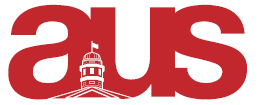 Report of The Sociology Student Association (SSA), AUS Council 16th of November 2016We had a question for the AUS regarding why SNAX in Leacock had to pay rent? If the space were not occupied in offering jobs and services to the student body it would just be an empty hallway. We don’t have to pay to sell churros or samosas yet we are equally students rendering a commercial service. Just curious thank you.The VP external sat on the departmental meeting and was glad to see that professors seem to show interest in wanting to know more about how to handle and help cases of sexual harassment on campus. We took our pictures this week and look forward to actualizing more initiatives that would make us more more visible. (Our next meeting is scheduled for the morning of the 14th of November)Respectfully Submitted,Maria RizzutoVP External